Publicado en Madrid el 30/09/2019 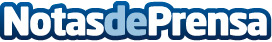 Canussa apuesta por el fashion sharing de la mano de EcodictaLas usuarias de Ecodicta podrán disfrutar de un bolso Hybrid vegano multifuncional por tan solo 8€ al mes. El objetivo de Canussa con esta acción es fomentar un consumo más sostenible y promover un modelo circularDatos de contacto:Canussa655174313Nota de prensa publicada en: https://www.notasdeprensa.es/canussa-apuesta-por-el-fashion-sharing-de-la Categorias: Moda Sociedad Ecología http://www.notasdeprensa.es